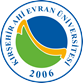 KIRŞEHİR AHİ EVRAN ÜNİVERSİTESİ ÖĞRETİM ELEMANI SINAV GİRİŞ YERLERİSınav Yeri: İktisadi ve İdari Bilimler Fakültesi 1. Kat SınıflarıSınav Tarihi ve Saati : 06.02.2024 / 10:0027 Aralık 2023 tarihli Öğretim Elemanı Alım İlanı Sınav Giriş Yerleri27 Aralık 2023 tarihli Öğretim Elemanı Alım İlanı Sınav Giriş Yerleri27 Aralık 2023 tarihli Öğretim Elemanı Alım İlanı Sınav Giriş Yerleri27 Aralık 2023 tarihli Öğretim Elemanı Alım İlanı Sınav Giriş Yerleri27 Aralık 2023 tarihli Öğretim Elemanı Alım İlanı Sınav Giriş Yerleri27 Aralık 2023 tarihli Öğretim Elemanı Alım İlanı Sınav Giriş YerleriSIRAA NOBİRİMBÖLÜMABD/PROGRAMUNVANKAT VE SINIFLAR1Tıp FakültesiTemel Tıp BilimleriTıp EğitimiAraştırma Görevlisi1. Kat 101 Nolu Sınıf2Neşet Ertaş Güzel Sanatlar FakültesiMüzikMüzikAraştırma Görevlisi1. Kat 101 Nolu Sınıf3Sağlık Bilimleri FakültesiÇocuk GelişimiÇocuk GelişimiAraştırma Görevlisi1. Kat 101 Nolu Sınıf4Fizik Tedavi ve Rehabilitasyon YüksekokuluFizyoterapi ve RehabilitasyonFizyoterapi ve RehabilitasyonAraştırma Görevlisi (Öncelikli Alanlar)1. Kat 112-113 Nolu Sınıf5Fizik Tedavi ve Rehabilitasyon YüksekokuluFizyoterapi ve RehabilitasyonFizyoterapi ve RehabilitasyonAraştırma Görevlisi (Öncelikli Alanlar)1. Kat 112-113 Nolu Sınıf6İktisadi ve İdari Bilimler FakültesiUluslararası İlişkilerAvrupa ÇalışmalarıAraştırma Görevlisi1. Kat 109 Nolu Sınıf7İslami İlimler Fakültesi Temel İslam Bilimleri Arap Dili ve Belagatı Araştırma Görevlisi1. Kat 102 Nolu Sınıf8Ziraat FakültesiBahçe Bitkileri Sebze Yetiştirme ve IslahıAraştırma Görevlisi1. Kat 103 Nolu Sınıf9Ziraat FakültesiBahçe Bitkileri Meyve Yetiştirme ve IslahıAraştırma Görevlisi1. Kat 103 Nolu Sınıf10Ziraat FakültesiTarımsal BiyoteknolojiBitkisel BiyoteknolojiAraştırma Görevlisi (Öncelikli Alanlar)1. Kat 110 Nolu Sınıf11Ziraat FakültesiTarla BitkileriTıbbi ve Aromatik BitkilerAraştırma Görevlisi (Öncelikli Alanlar)1. Kat 111 Nolu Sınıf12Spor Bilimleri FakültesiBeden Eğitimi ve Spor Beden Eğitimi ve SporAraştırma Görevlisi1. Kat 104 Nolu Sınıf13Spor Bilimleri FakültesiSpor Yöneticiliği Spor Yöneticiliği Araştırma Görevlisi1. Kat 104 Nolu Sınıf14Eğitim FakültesiTemel Eğitim Okul Öncesi EğitimiAraştırma Görevlisi1. Kat 105 Nolu Sınıf15Eğitim FakültesiTürkçe ve Sosyal Bilimler Eğitimi Türkçe Eğitimi Araştırma Görevlisi1. Kat 105 Nolu Sınıf16Fen Edebiyat FakültesiMoleküler Biyoloji ve GenetikGenetikAraştırma Görevlisi1. Kat 103 Nolu Sınıf17Fen Edebiyat FakültesiTürk Dili ve EdebiyatıTürk Halk EdebiyatıAraştırma Görevlisi1. Kat 103 Nolu Sınıf18İslami İlimler FakültesiTemel İslam BilimleriKuranı Kerim Okuma ve Kıraat İlmiÖğretim Görevlisi (Ders Verecek)1. Kat 102 Nolu Sınıf19Mucur Meslek YüksekokuluUlaştırma Hizmetleri Sivil Hava Ulaştırma İşletmeciliğiÖğretim Görevlisi (Ders Verecek)1. Kat 106 Nolu Sınıf20Çiçekdağı Meslek YüksekokuluBilgisayar Teknolojileri Sağlık Bilgi Sistemleri TeknikerliğiÖğretim Görevlisi (Ders Verecek)1. Kat 106 Nolu Sınıf21Sağlık Hizmetleri Meslek YüksekokuluTerapi ve RehabilitasyonFizyoterapiÖğretim Görevlisi (Ders Verecek)1. Kat 107 Nolu Sınıf22Kaman Meslek YüksekokuluElektronik ve Otomasyon Elektronik Haberleşme TeknolojisiÖğretim Görevlisi (Ders Verecek)1. Kat 107 Nolu Sınıf23Kaman Meslek YüksekokuluElektrik ve EnerjiElektrik Öğretim Görevlisi (Ders Verecek)1. Kat 107 Nolu Sınıf24Sosyal Bilimler Meslek YüksekokuluPazarlama ve ReklamcılıkHalkla İlişkiler ve TanıtımÖğretim Görevlisi (Ders Verecek)1. Kat 108 Nolu Sınıf25Sosyal Bilimler Meslek YüksekokuluBüro Hizmetleri ve SekreterlikÇağrı Merkezi HizmetleriÖğretim Görevlisi (Ders Verecek)1. Kat 108 Nolu Sınıf26RektörlükTeknoloji Transfer Ofisi Uygulama ve Araştırma MerkeziÖğretim Görevlisi (Uygulamalı Alanlar)1. Kat 108 Nolu Sınıf31 Aralık 2023 tarihli Öğretim Elemanı Alım İlanı Sınav Giriş Yerleri31 Aralık 2023 tarihli Öğretim Elemanı Alım İlanı Sınav Giriş Yerleri31 Aralık 2023 tarihli Öğretim Elemanı Alım İlanı Sınav Giriş Yerleri31 Aralık 2023 tarihli Öğretim Elemanı Alım İlanı Sınav Giriş Yerleri31 Aralık 2023 tarihli Öğretim Elemanı Alım İlanı Sınav Giriş Yerleri31 Aralık 2023 tarihli Öğretim Elemanı Alım İlanı Sınav Giriş Yerleri1Çiçekdağı Meslek YüksekokuluYönetim ve OrganizasyonYerel YönetimlerÖğretim Görevlisi (Ders Verecek)1. Kat 108 Nolu Sınıf2Teknik Bilimler Meslek YüksekokuluBitkisel ve Hayvansal Üretim Seracılık ProgramıÖğretim Görevlisi (Ders Verecek)1. Kat 108 Nolu Sınıf 3İktisadi ve İdari Bilimler Fakültesiİşletme Üretim Yönetimi ve PazarlamaAraştırma Görevlisi1. Kat 109 Nolu Sınıf4İslami İlimler FakültesiTemel İslam BilimleriKelam ve İtikadi İslam MezhepleriAraştırma Görevlisi1. Kat 102 Nolu Sınıf